Diana Roth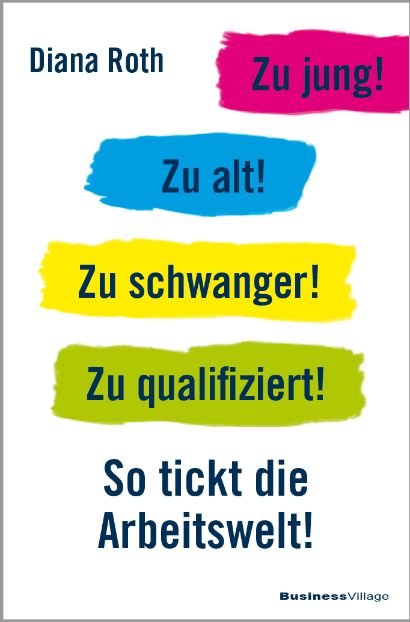 Zu jung!
Zu alt!
Zu schwanger!
Zu qualifiziert!So tickt die Arbeitswelt!1. Auflage BusinessVillage 2020
156 Seiten
ISBN 978-3-86980-XXX-XXX,X Euro
Pressematerialien: http://www.businessvillage.de/presse-1088KlappentextGanz gleich, ob es um einen neuen Job geht oder eine neue Position in der angestammten Firma – oft kommt es anders als gewünscht. Alle Anforderungen erfüllt und doch der/die Falsche? Zu jung, zu alt, zu schwanger, zu qualifiziert – Personaler und Führungskräfte finden immer gute Gründe, warum Bewerber doch nicht passen …Warum ist das so? Wie ticken Personalabteilungen und Führungskräfte? Und was können Bewerber und Mitarbeitende tun, um erfolgreich ihr Berufsleben zu gestalten und mitzubestimmen?Antworten auf diese Fragen liefert Diana Roths Buch. Es gibt tiefe Einblicke in das Entscheidungsverhalten der HR und der Führungskräfte und zeigt, warum Job und Bewerber so oft nicht zusammenfinden. Denn viele Entscheidungen, die getroffen werden, entbehren jeglicher Rationalität und beruhen eher auf Animositäten und Attitüden.Doch erst wer die Regeln der Business-Spiele des Arbeitslebens erkennt, kann erfolgreich den nächsten Karriereschritt gehen oder den ersehnten Job ergattern.Ihr neues Buch liefert einen Blick hinter die Kulissen von HR und illustriert, wie sich das Arbeitsleben aktiv gestalten lässt. Denn nicht jeden Akt des sinnlosen Business-Theaters muss man mitspielen …Die AutorinDiana Roth ist die HerzBlutPersonalerin. Sie arbeitet seit über 30 Jahren als KMU-Personalerin, ist HR-Dozentin, Podcasterin, Trainerin/Coach, Rednerin und HR-Fachbuchautorin. Die Fachhochschuldozentin beleuchtet vor allem die beliebten Business-Spiele des Arbeitslebens. Ihr Blick hinter die Kulissen von HR gibt insbesondere Mitarbeitenden genau das Wissen, das sie brauchen, um ihr Arbeitsleben aktiv mitzugestalten. www.dianarothcoaching.comÜber BusinessVillageBusinessVillage ist der Verlag für die Wirtschaft. Mit dem Fokus auf Business, Psychologie, Karriere und Management bieten wir unseren Lesern aktuelles Fachwissen für das individuelle und fachliche Vorankommen. Renommierte Autoren vermitteln in unseren Sach- und Fachbüchern aktuelle, fundierte und verständlich aufbereitete Informationen mit Nutzwert.PresseanfragenSie haben Interesse an honorarfreien Fachbeiträgen oder Interviews mit unseren Autoren? Gerne stellen wir Ihnen einen Kontakt her. Auf Anfrage erhalten Sie auch Besprechungsexemplare, Verlosungsexemplare, Produktabbildungen und Textauszüge.BusinessVillage GmbH
Jens Grübner
Reinhäuser Landstraße 22  
37083 GöttingenE-Mail: redaktion@businessvillage.de
Tel: +49 (551) 20 99 104
Fax: +49 (551) 20 99 105-------------------------------------Geschäftsführer: Christian HoffmannHandelsregisternummer: 3567Registergericht: Amtsgericht Göttingen